Лабораторная работа.Проверка  закона сохранения механической энергииЦель работы:Глубже освоить  закон сохранения  энергии в механических явлениях;Научиться работать на установке,  позволяющий проверить закон сохранения механической энергии;Научиться аккуратно заполнять таблицу и делать научные расчётыОборудование:штатив;прибор для проверки закона сохранения  механической энергии (фото);линейка;электронные весы;набор картонок (для удобной работы)              Доска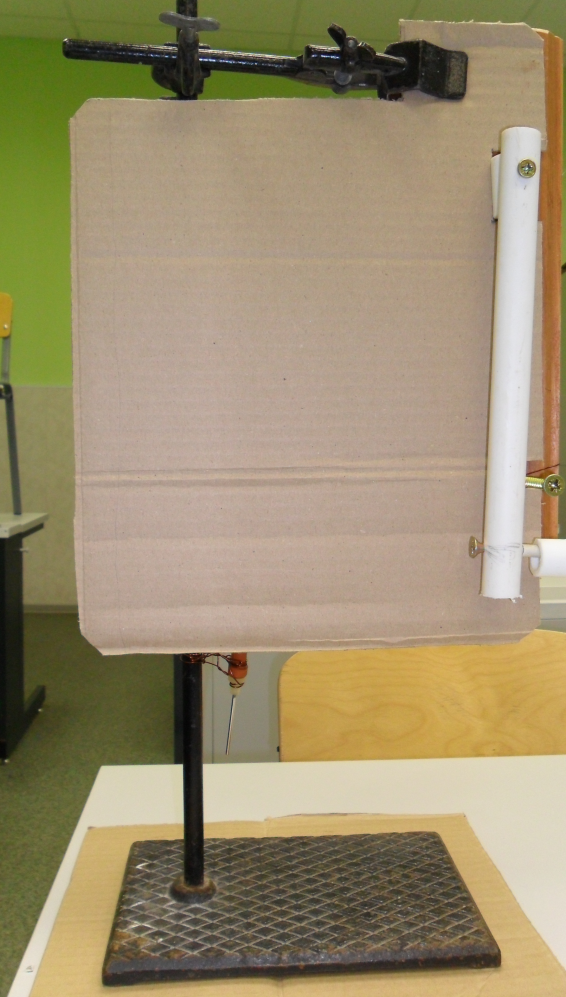 ТрубкаОграничительГруз на стержне          Фото 1 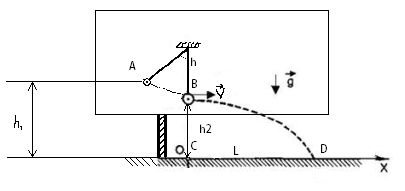                                                                  Рис. 1Краткая теория.При отсутствии  сил трения  полная механическая энергия тела (шарика, куска трубки и т.п.)  В точке А равна полной механической энергии тела в точке В. EКа+Па=EКв+Пв                                                                                                               (1)У нас EКа=0 (т.к. скорость тела Va=0) E Kв=mv2/2 – кинетическая энергия в точке В. E Па = mgh1- потенциальная энергия  тела в точке А.E Пв = mgh2- потенциальная энергия тела в точке В.Уравнение (1)  с учётом формул кинетической и потенциальной энергии имеет вид:0+ mgh1=                                                                                                            (2)mgh1-mgh2=                      mg(h1-h2)=                                                               (3)Целью данной лабораторной работы является проверка  уравнения (3). Сравним изменения потенциальной  энергии тела поднятого над землей  ΔEП=mg(h1-h2) и кинетической энергии тела, полученной за счёт изменения потенциальной энергии тела. Скорость тела в точке В можно определить измеряя дальность полёта тела по горизонтали l и высоту расположения тела  h2 в момент бросания  над поверхностью стола ( в момент когда трубка 2 задерживается ограничителем 3) Время полёта  тела t найдём, зная  что по вертикали  тело проходит  расстояние  h2 c ускорением свободного падения  g=9,8 м/с2.таким образом :         ;        ΔK=K2-K1=     (5)                                                                                                                    Порядок выполнения работы.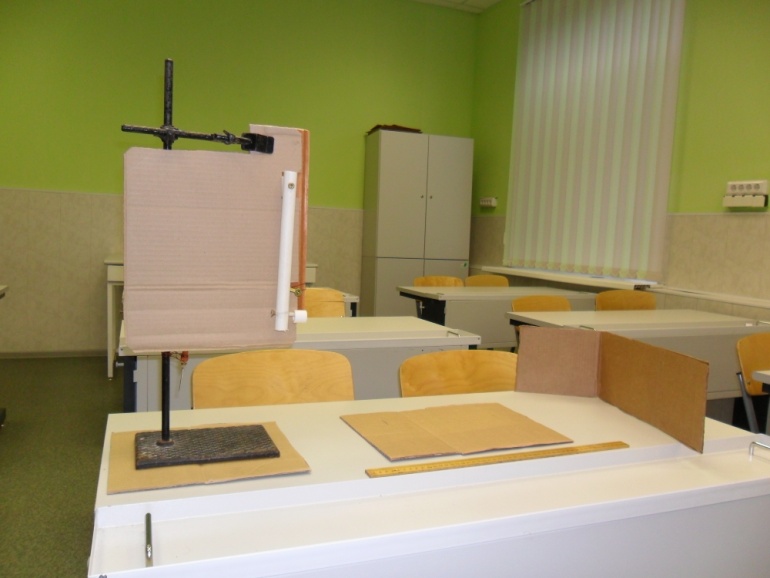 Укрепите в штативе прибор как показано  на   фото  2.На одном конце стола положите картон, на котором поставьте штатив. На другом конце  стола  поставить кусок картона, который задержит  тело на столе, после удара о поверхность стола.Отметить  положение тела по нижней кромке в точке В и измерьте высоту  h2                               Фото 2Отметьте  на столе  точку С (по вертикале от точки В).Отклоните трубку с телом ( на угол от 400- 900) и сделайте отметку положения  тела по нижней кромке в точке А. Измерьте высоту h1.Отпустите трубку с телом на высоте h1 и проследите за полётом тела после того как трубка остановится после удара об упор 3.Отметьте место удара тела о стол ( точка Д) и измерьте  расстояние L.Определите массу тела.Вычислите изменение потенциальной энергии тела        (4) Вычислите увеличение кинетической энергии тела по формуле Повторите измерения и вычисления для двух других отклонениях тела и результаты  запишите в таблицу. Находим относительную погрешность измерений по формуле  - относительная погрешность   ( у  нас: Δh=1 см, Δм=0.02 г, Δl=3 см.Находим   абсолютную  погрешность  измерения кинетической   энергии εк* ΔEK. (,без процентов) Если ΔEП находится в интервале ΔEK- εк* ΔEK до ΔEK+εк* ΔEK, то соотношение (3) можно считать верным  и закон сохранения энергии можно считать справедливым.Требование к отчёту:Название и цель работы Перечень оборудованияПорядок выполнения и промежуточные результатыВыводыКонтрольные вопросы:От чего зависит кинетическая и потенциальная энергия?От чего зависит дальность полёта тела брошенного с некоторой высоты в горизонтальном направлении?Как проявляется закон сохранения энергии в данной работе?Можно ли создать «вечный двигатель»?Определить максимальную высоту подъёма тела брошенного вертикально вверх с начальной скоростью 25 м/с, используя закон сохранения механической энергии. Сопротивлением воздуха пренебречь. Ускорение свободного падения принять равным 9,8 м/с2.№m, кг.h2, мh1,мΔП, ДжL, мΔK, Джεк  %εк* ΔK123